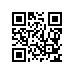 ПРИКАЗОб утверждении тем и руководителей курсовых работ студентов образовательной программы «Управление и аналитика в государственном секторе» факультета Санкт-Петербургская школа социальных наук и востоковеденияПРИКАЗЫВАЮ:Утвердить темы курсовых работ студентов 2 курса образовательной программы бакалавриата «Управление и аналитика в государственном секторе», направления подготовки 38.03.04 «Государственное и муниципальное управление» факультета Санкт-Петербургская школа социальных наук и востоковедения, очной формы обучения (приложение).Назначить руководителей по подготовке курсовых работ студентов (приложение).Установить срок сдачи курсовых работ до 20 марта 2021 г.Директор									   С.М. КадочниковПриложение  к приказуот 10.12.2020 № 8.3.6.2-06/1012-14Список тем и руководителей курсовых работ студентов2 курса образовательной программы бакалавриата «Управление и аналитика в государственном секторе» в 2020-2021 учебном годуРегистрационный номер: 8.3.6.2-06/1012-14Дата регистрации: 10.12.2020№ п/пФ.И.О. студентаТема работы на русском языкеТема работы на английском языкеРуководитель работы (ФИО, должность)Ахмедов Исмаил СейфуллаховичКультурные проекты как инструмент территориального развитияCultural Projects as a Tool of Territorial DevelopmentСтепанова Екатерина Сергеевна, преподаватель департамента государственного администрированияБасова Маргарита СергеевнаКомплексная оценка территории и территориальное планированиеComprehensive Territory Assessment and Territorial PlanningПолищук Виктор Ефимович, профессор департамента государственного администрирования, засл.арх.РФБачурская Валерия НиколаевнаФакторы прироста человеческого капитала в городском округе Российской Федерации (на примере города Калининград)Factors of Human Capital Growth (the Case of Kaliningrad)Степанова Екатерина Сергеевна, преподаватель департамента государственного администрированияБелова Анна АнатольевнаОсобенности государственно-частного партнерства в сфере культурыFeatures of Public-Private Partnership in the Field of CultureСтепанова Екатерина Сергеевна, преподаватель департамента государственного администрированияБелова Дарья ВасильевнаАктуальные потребности женщин в социальной защите: роль государства, общества и личностиPresent-Day Women’s Needs in Social Protection: Role of State, Society and PersonКудрявцева Елена Игоревна, доцент департамента менеджмента, к.пс.н.Бессонова Варвара ВячеславовнаФормы и методы партиципаторного планирования на уровне местного сообществаForms and Methods of Local Participatory PlanningАфанасьев Кирилл Станиславович, преподаватель департамента государственного администрирования, к.ф.н.Биденко Никита РуслановичНаправления использования технологии краудсорсинга в условиях цифровизации системы публичного управленияDirections of Crowdsourcing Technology’s Using in a Digitalization Context of Public AdministrationАфанасьев Кирилл Станиславович, преподаватель департамента государственного администрирования, к.ф.н.Блохнин Даниил АлексеевичРазвитие агломераций в России: тенденции и перспективыDevelopment of Agglomerations in Russia: Trends and ProspectsВивчар Татьяна Александровна, старший преподаватель базовой кафедры МЦСЭИ «Леонтьевский центр»Богданова Софья ВладимировнаУправление музейной деятельностью в развитии городаManagement of Museum Activities in the Development of the CityКайсарова Валентина Петровна, доцент департамента государственного администрирования, к.э.нБолховская Екатерина КирилловнаАнализ доступности дошкольного образования в крупном городе (на примере Кировского района Санкт-Петербурга)Analysis of the Accessibility of Preschool Education in a Major City (the Case of Kirovsky District of St. Petersburg) Колчинская Елизавета Эдуардовна, доцент департамента государственного администрирования, к.э.н.Бондаренко Илья Максимович Тенденция развития авиационного транспорта и аэропортовTrends of Development of Aviation Transport and AirportsПолищук Виктор Ефимович, профессор департамента государственного администрирования, засл.арх.РФБоумгартен Дарья Дмитриевна Проблемы, тенденции и перспективы развития моногородов (на примере города Кировск Мурманской область) Problems, Trends and Prospects for the Development of Single-Industry Cities (the Case of Kirovsk Murmansk Region)Батчаев Артур Русланович, доцент департамента государственного администрирования, к.э.н.Васильева Валерия Данииловна Проблемы реализации проектов цифровой трансформации в системе публичного управления Problems of Implementing Digital Transformation Projects in the Public AdministrationАфанасьев Кирилл Станиславович, преподаватель департамента государственного администрирования, к.ф.н.Виноградов Никита СергеевичВлияние активности губернатора в соцсетях на развитие регионаInfluence of the Governor’s Activity in Social Networks on the Development of the RegionКайсарова Валентина Петровна, доцент департамента государственного администрирования, к.э.нВоропаева Майя ВадимовнаГосударственная политика преодоления неравенства и бедности: опыт сравнительного анализа (на примере Ленинградской и Оренбургской областей)State Policy for Overcoming Inequality and Poverty: Comparative Analyses (the Case of The Leningrad And Orenburg Regions)Силаева Светлана Анатольевна, доцент департамента государственного администрирования, к.э.н. Гнездилов Никита СергеевичОбщественное мнение жителей Санкт-Петербурга о социально-экономических проблемах города и политике государственных властей Saint Petersburg Residents’ Public Opinion about the City’s Social-Economic Problems and the Policy of the City Authorities Заостровцев Андрей Павлович, профессор департамента государственного администрирования, д.э.н.Гончаренко Диана АлексеевнаСовременные городские проекты как элемент социально-экономической политики (на примере Санкт-Петербурга)Modern Urban Projects as an Element of Socio-Economic Policy (the Case of Saint Petersburg)Степанова Екатерина Сергеевна, преподаватель департамента государственного администрированияДементьев Артем АлександровичСнижение уровня загрязнения воздуха в российских мегаполисах с помощью государственного регулированияThe Role of State Regulation in Reducing the Level of Air Pollution in Russian MetropolisesЛукичёв Павел Михайлович, профессор департамента государственного администрирования, д.э.н.Джафарова Ламия Джейхун кызыАнализ практик соучаствующего управления в Санкт-ПетербургеAnalysis of Participatory Design Practices in Saint-PetersburgСтепанова Екатерина Сергеевна, преподаватель департамента государственного администрированияДодарова Наргис ХусейновнаПроблемы городского планирования в условиях глобальной урбанизацииUrban Planning Problems in Context of Global UrbanizationПолищук Виктор Ефимович, профессор департамента государственного администрирования, засл.арх.РФДолгов Георгий ОлеговичОсновные этапы разработки стратегии социально-экономического развития регионовThe Main Stages of Developing a Strategy for Social-Economic Development of Russian RegionsБатчаев Артур Русланович, доцент департамента государственного администрирования, к.э.н.Дульянинова Анастасия ИгоревнаТенденции развития рынка труда будущего и изменение требований к подготовке современных кадровDevelopment Trends of the Labor Market and Changes on Requirements for Training of Modern Human Resource BaseЛукичёв Павел Михайлович, профессор департамента государственного администрирования, д.э.н.Евсеева Полина Сергеевна"Зелёное качество жизни" как фактор конкурентоспособности развития региона (мегаполиса)"Green Quality of Life" as a Factor of Competitiveness of Development of the Region (Megapolis)Лукичёв Павел Михайлович, профессор департамента государственного администрирования, д.э.н.Жирнова Наталья АлексеевнаСоздание благоприятной городской среды для людей с ограниченными возможностями здоровья (на примере г. Нижнего Новгорода)The Creation of Favorable Urban Environment for People with Disabilities (the case of Nizhny Novgorod)Вивчар Татьяна Александровна, старший преподаватель базовой кафедры МЦСЭИ «Леонтьевский центр»Исаева Полина СергеевнаСравнительный анализ кластерных политик двух стран (на примере России и США)Comparative Analysis of Two Countries' Cluster Policies: Russia and USAКолчинская Елизавета Эдуардовна, доцент департамента государственного администрирования, к.э.н.Калганова Екатерина АлександровнаУправление развитием социальной инфраструктуры города (на примере Санкт-Петербург)The City’s Social Infrastructure Development Management (the Case of Saint Petersburg)Русецкая Ольга Васильевна, доцент базовой кафедры МЦСЭИ «Леонтьевский центр», к.э.н.Калинин Никита СергеевичПричины и предупреждение сепаратизма на региональном уровнеCauses and Prevention of Separatism on a Regional LevelРубцова Мария Владимировна, профессор департамента государственного администрирования, д.соц.н.Каменщикова Александра Александровна Реализация государственной молодежной политики в сфере развития эффективных моделей и форм вовлечения молодежи в трудовую и экономическую деятельность (на примере Санкт-Петербурга)The Implementation of the State Youth Policy in the Development of Effective Models and Forms of Youth Involvement in Labor and Economic Activities (the Case of St. PetersburgВивчар Татьяна Александровна, старший преподаватель базовой кафедры МЦСЭИ «Леонтьевский центр»Канаев Илья ИгоревичГосударственное содействие развитию волонтeрского движения как формы социальной ответственности: международный и российский опытState Promotion of Volunteer Movement as an Expression of Social Responsibility: Russian and International ExperienceКопацкая Светлана Алексеевна, доцент департамента государственного администрирования, к.э.н.Карасева Алена АндреевнаОценка качества реализации программ по молодежной политике в Российской Федерации (на примере Приморского края)Quality Assessment of Youth Policy Programs in the Russian Federation (the Case of Primorsky Region)Яковлева Полина Эдуардовна, преподаватель департамента государственного администрированияКобелев Семён ИгоревичАнализ социальных выплат и их влияния на социально-экономические показатели страныAnalysis of social Programs and Their Impact on the Socio-Economic Indicators of the CountryКолчинская Елизавета Эдуардовна, доцент департамента государственного администрирования, к.э.н.Колосович Максим ДенисовичВзаимодействие местных органов власти с мигрантами: зарубежный опыт и перспективы изменения российских практик Interaction of Local Authorities with Migrants: Foreign Experience and Prospects for Changing Russian PracticesРубцова Мария Владимировна, профессор департамента государственного администрирования, д.соц.н.Конопелько Александр СергеевичОсобенности реализации цифровых инноваций в государственном секторе РоссииImplementation Features of Digital Innovations in Russian State SectorШвецова Дария Георгиевна, преподаватель департамента государственного администрирования, к.э.н.Коротченкова Лолита ЮрьевнаМежмуниципальное сотрудничество: зарубежный опыт и возможности его использования в Российской ФедерацииInter-Municipal Cooperation: Foreign Experience and Ways its use in RussiaРусецкая Ольга Васильевна, доцент базовой кафедры МЦСЭИ «Леонтьевский центр», к.э.н.Крайнова Вероника ИгоревнаВзаимодействие органов местного самоуправления с органами государственной власти субъектов РФ на примере Республики МордовияInteraction of local self-government bodies with the bodies of state authorities of subjects of the Russian Federation (the Case of the Republic of Mordovia)Рубцова Мария Владимировна, профессор департамента государственного администрирования, д.соц.н.Кривеженко Полина РомановнаУправление развитием бренда как фактор повышения конкурентоспособности города (на примере города Севастополя)Brand Development Management as a Factor in Increasing the Competitiveness of the City (the Case of Sevastopol)Швецова Дария Георгиевна, преподаватель департамента государственного администрирования, к.э.н.Кривенко Анна ВячеславовнаСтратегия продвижения государственного музея в социальных медиаThe Strategy of Promotion of the State Museum in Social MediaШвецова Дария Георгиевна, преподаватель департамента государственного администрирования, к.э.н.Критова Анастасия ВячеславовнаРазвитие проектного подхода в реализации государственной поддержки социально незащищенной группы молодежи Development of a Project Approach in the Implementation of State Support for a Socially Unprotected Group of YouthРубцова Мария Владимировна, профессор департамента государственного администрирования, д.соц.н.Курганова Валерия ИльиничнаОрганизация доступной среды в Санкт-Петербурге в период 2020-2030 г.г.Accessible Environment Organization in Saint-Petersburg for the Period 2020-2030Кудрявцева Елена Игоревна, доцент департамента менеджмента, к.пс.н.Куренков Игорь СергеевичПроблемы гендерного и поколенческого неравенства на рынке труда (на примере субъекта Российской Федерации)Problems of Gender and Generational Inequality in the Labor Market (the Case of a Constituent Entity of the Russian Federation)Кудрявцева Елена Игоревна, доцент департамента менеджмента, к.пс.н.Лунев Степан Игоревич Транспортная инфраструктура как фактор развития экономики территорий РоссииTransport Infrastructure as a Factor in the Development of the Economy of the Territories of RussiaКолчинская Елизавета Эдуардовна, доцент департамента государственного администрирования, к.э.н.Мамадназарбекова Алсин НазаровнаОсобенности реализации управленческих инноваций в государственном управленииFeatures of Implementation of Management Innovations in public AdministrationКайсарова Валентина Петровна, доцент департамента государственного администрирования, к.э.нМаркова Ирина АндреевнаОценка благоустройства городской среды (на примере Приморского района Санкт-Петербурга)Assessment of the Urban Environment’s Improvement (the Case of the Primorsky District of St. Petersburg)Яковлева Полина Эдуардовна, преподаватель департамента государственного администрированияМаслякова Инна Евгеньевна Политика внедрения дистанционного обучения и анализ его эффективностиDistant Learning Implementation Policy and Analysis of its EffectivenessКудрявцева Елена Игоревна, доцент департамента менеджмента, к.пс.н.Меркулова Варвара АндреевнаГосударственная политика в повышения качества образованияState Policy in the Field of Increasing the Quality of EducationСилаева Светлана Анатольевна, доцент департамента государственного администрирования, к.э.н Милосердова Татьяна ОлеговнаСистема оценки продвижения крупнейшего города в социальных медиа (на примере Санкт-Петербурга)A system for Evaluating the promotion of a Major City in Social Media (the Case of St. Petersburg)Швецова Дария Георгиевна, преподаватель департамента государственного администрирования, к.э.н.Морозов Тимофей -Государственная политика увеличения рождаемости: проблемы и перспективыGovernmental Policy of Increasing the Birth Rate: Problems and PerspectivesКопацкая Светлана Алексеевна, доцент департамента государственного администрирования, к.э.н.Мурыгина Дарья Юрьевна Оценка качества жизни населения в Челябинской области The Quality of Life’s Assessment in Chelyabinsk Region Силаева Светлана Анатольевна, доцент департамента государственного администрирования, к.э.н. Настич Александра АлексеевнаРеализация региональной инвестиционной политики в Российской Федерации (на примере республики Башкортостан)Implementation of Regional Investment Policy in the Russian Federation (the Case of the Republic of Bashkortostan)Яковлева Полина Эдуардовна, преподаватель департамента государственного администрированияНедодаева Ксения ИгоревнаДемографические процессы в Санкт-Петербурге и перспективы обеспеченности города трудовыми ресурсамиDemographic Processes in St. Petersburg and the Prospects for the City's Labor ResourcesЗаостровцев Андрей Павлович, профессор департамента государственного администрирования, д.э.н.Нефедова Ангелина -Совершенствование государственной политики содействия занятости молодежиImproving the State Policy for Promoting the Employment of YouthsСанина Анна Георгиевна, доцент департамента государственного администрирования, к.соц.н.Нецветайлов Игорь АлександровичМетоды классификации различных типов регионовMethods for Classifying Different Types of RegionsРусецкая Ольга Васильевна, доцент базовой кафедры МЦСЭИ «Леонтьевский центр», к.э.н.Никифорова Юлия МихайловнаОценка экологических программ на примере Санкт-ПетербургаAssessment of Environmental Programs (the Case of St. Petersburg)Яковлева Полина Эдуардовна, преподаватель департамента государственного администрированияНиколаева Дарья ПавловнаОценка организации велодорожной сети г. Санкт-ПетербургаAssessment of the Bicycle Road Chain Organization in Saint-PetersburgЯковлева Полина Эдуардовна, преподаватель департамента государственного администрированияНовожилова Александра ИгоревнаОсобенности государственной поддержки одаренных детей и молодежи в Российской ФедерацииFeatures of State Support for Gifted Children and Youth in the Russian Federation Копацкая Светлана Алексеевна, доцент департамента государственного администрирования, к.э.н.Оракова Айла АлиевнаОценка влияния пандемии COVID-19 на экономику Центрального федерального округаAssessment of the Economic Impact of COVID-19 Pandemic in Central Federal DistrictРусецкая Ольга Васильевна, доцент базовой кафедры МЦСЭИ «Леонтьевский центр», к.э.н.Пастухова Екатерина СергеевнаТеория маркетингового подхода в управлении регионом и ее развитие в Российской ФедерацииThe Theory of the Marketing Approach in Regional Management and its Development in the Russian FederationШвецова Дария Георгиевна, преподаватель департамента государственного администрирования, к.э.н.Плякина Милена АлександровнаТерритории опережающего развития как инструмент повышения инвестиционной привлекательности региона (на примере Сахалинской области)Territories of Advanced Development as a Tool for Increasing the Investment Attractiveness of the Region (the Case of the Sakhalin Region)Яковлева Полина Эдуардовна, преподаватель департамента государственного администрированияПорфирьева Ольга ВладимировнаБренд Санкт-Петербурга как управленческая проблемаSaint Petersburg Brand as a Management ProblemШвецова Дария Георгиевна, преподаватель департамента государственного администрирования, к.э.н.Пыткова Юлия ЕгоровнаСемейное образование как альтернатива традиционному образованию в Российской ФедерацииHomeschooling as an Alternative to Traditional Education in Russian FederationКопацкая Светлана Алексеевна, доцент департамента государственного администрирования, к.э.н.Репкин Никита АлексеевичПоложительное и отрицательные последствия урбанизации в России на современном этапеPositive and Negative Consequences of Urbanization in Contemporary Russia Батчаев Артур Русланович, доцент департамента государственного администрирования, к.э.н.Рыбушкина Яна Антоновна Аналитический (когнитивный) подход к государственному управлениюAnalytical (Cognitive) Approach to Public AdministrationСанина Анна Георгиевна, доцент департамента государственного администрирования, к.соц.н.Седышева Татьяна АлександровнаОсобенности гендерного неравенства в РоссииFeatures of Gender Inequality in RussiaКопацкая Светлана Алексеевна, доцент департамента государственного администрирования, к.э.н.Семочкина Ольга Игоревна Онлайн-образование в России: тенденции и перспективы развития Online-Education in Russia: Development Trends and Prospects Копацкая Светлана Алексеевна, доцент департамента государственного администрирования, к.э.н.Сергеев Петр АлексеевичПроблемные вопросы регулирования городского бизнесаProblematic Issues of Urban Business RegulationЗаостровцев Андрей Павлович, профессор департамента государственного администрирования, д.э.н.Смирнова Дарья ИльиничнаМузейная деятельность как фактор устойчивого развития городовMuseum Activity as a Factor of Sustainable Urban DevelopmentКайсарова Валентина Петровна, доцент департамента государственного администрирования, к.э.нСмоленцев Игорь АндреевичКритерии социальной эффективности государственного управления и общественные институты его оценкиCriteria Pertaining to Social Efficiency of Public Administration and Public Institutions Related to Their AssessmentСазин Виталий Сергеевич, преподаватель департамента государственного администрирования, к.э.н.Спиридонова Дарья АлексеевнаДеятельность государственных и коммерческих посреднических услуг в сфере миграцииActivities of State and Commercial Intermediary Services in the Field of MigrationСазин Виталий Сергеевич, преподаватель департамента государственного администрирования, к.э.н.Спицына Станислава ИгоревнаСравнительный анализ взаимосвязи развития современного рынка труда и системы высшего образования в Российской Федерации и за рубежомComparative Analysis of the Relationship Between the Development of the Modern Labor Market and the Higher Education System in the Russian Federation and AbroadЛукичёв Павел Михайлович, профессор департамента государственного администрирования, д.э.н.Ст Деннис Анастасия АлександраПротиводействие теневым миграционным процессам в системе обеспечения экономической безопасности Российской ФедерацииCounteraction Related to Shadow Migration Processes in the System of Ensuring the Economic Security of the Russian FederationСазин Виталий Сергеевич, преподаватель департамента государственного администрирования, к.э.н.Стороженко Юлия МаксимовнаСравнительный анализ теории традиционного и стратегического подходов в государственном управленииComparative Analysis of the Theory of Traditional and Strategic Approaches to Public ManagementШвецова Дария Георгиевна, преподаватель департамента государственного администрирования, к.э.н.Сурков Федор -Культурное наследие как инструмент развития депрессивных территорийCultural Heritage as a Tool for the Development of Depressed TerritoriesКопацкая Светлана Алексеевна, доцент департамента государственного администрирования, к.э.н.Тишкова Полина ДмитриевнаРезультативность региональной молодежной политики на примере Санкт-Петербурга и Ленинградской областиThe Effectiveness of the Regional Youth Policy (the Case of Saint-Petersburg and Leningrad region)Колчинская Елизавета Эдуардовна, доцент департамента государственного администрирования, к.э.н.Ткачева Арина Сергеевна Совершенствование языковых компетенций государственных гражданских служащих для работы в мультлингвальных обществах: опыт БРИКСImproving the Linguistic Competence of Civil Servants for Work in Multilingual Societies: the BRICS ExperienceРубцова Мария Владимировна, профессор департамента государственного администрирования, д.соц.н.Уханов Даниил АлексеевичПерспективы и реформирование школьного образования в Российской ФедерацииProspects and Reform of School Educational in the Russian FederationКудрявцева Елена Игоревна, доцент департамента менеджмента, к.пс.н.Филатов Алексей ПавловичГосударственная политика патриотического воспитания (российский и международный опыт)State Policy of Patriotic Education (Russian and International Experience)Копацкая Светлана Алексеевна, доцент департамента государственного администрирования, к.э.н.Фомченкова Милана СергеевнаФормирование системы базового экологического образованияCreation of a System of Basic Ecological EducationРубцова Мария Владимировна, профессор департамента государственного администрирования, д.соц.н.Хакимова Айгуль ХамитовнаВлияние общественных пространств на социально-экономическое развитие Санкт-ПетербургаThe Influence of Public Spaces on the Social-Economic Factors of Development of Saint-Petersburg Степанова Екатерина Сергеевна, преподаватель департамента государственного администрированияХамраева АнгелинаОсобенности социальной работы с пенсионерами (региональный опыт)Features of Social Work with Pensioners (Regional Experience)Копацкая Светлана Алексеевна, доцент департамента государственного администрирования, к.э.н.Черепанова Мария СергеевнаПричины и предупреждение сепаратизма (на примере Северного Кавказа)Causes and Prevention of Separatism in the North CaucasusРубцова Мария Владимировна, профессор департамента государственного администрирования, д.соц.н.Чертов Роман АлександровичСравнительный анализ кластерных политик странComparative Analysis of Countries' Cluster PoliciesКолчинская Елизавета Эдуардовна, доцент департамента государственного администрирования, к.э.н.Чичоян Альберт Юрьевич Реализация национального проекта городская среда и жилье (на примере Каменки)Implementation of the National Project Urban Environment and Housing (the Case of Kamenka)Вивчар Татьяна Александровна, старший преподаватель базовой кафедры МЦСЭИ «Леонтьевский центр»Шабанова Елизавета ЮрьевнаОсобенности мотивации молодых государственных служащихMotivation Features of Young Public Service OfficialsСанина Анна Георгиевна, доцент департамента государственного администрирования, к.соц.н.Шарикова Анастасия СергеевнаФормирование государственной системы экологической защиты средыFormation of the State System of Environmental ProtectionРубцова Мария Владимировна, профессор департамента государственного администрирования, д.соц.н.Шахбанова Дениза ПалатовнаМеханизмы совершенствования профессионализма государственных служащихMechanisms for Improving the Professionalism of Civil EmployeesСанина Анна Георгиевна, доцент департамента государственного администрирования, к.соц.н.Шеремет Екатерина ВасильевнаСовершенствование системы качества предоставления госуслуг населению в условиях пандемииThe Improvement of the Quality System of Providing Public Services to the Population in Terms of PandemicСилаева Светлана Анатольевна, доцент департамента государственного администрирования, к.э.н. Шиллинг Вера Владимировна Работники старших возрастов: ресурс или социальная ношаOlder Employees: a Resource or a Social LiabilityЛукичёв Павел Михайлович, профессор департамента государственного администрирования, д.э.н.Шишкина Софья СергеевнаУправление развитием бренда территории как фактор повышения ее конкурентоспособностиManagement of Territory Brand Development as a Factor of its CompetitivenessШвецова Дария Георгиевна, преподаватель департамента государственного администрирования, к.э.н.Якимцова Анастасия АндреевнаГосударственная политика повышения инвестиционной привлекательности регионов (на примере Краснодарского края)State Policy to Increase the Investment Attractiveness of Regions (the Case of Krasnodar Region)Силаева Светлана Анатольевна, доцент департамента государственного администрирования, к.э.н. Яровая Валерия -Взаимодействие населения, государства и НКО (на примере России и одной из стран БРИКС)Interaction between the Population, the State and Non-Profit Organizations (the Case of Russia and one of the BRICS Countries)Рубцова Мария Владимировна, профессор департамента государственного администрирования, д.соц.н.